Publicado en Madrid el 30/03/2020 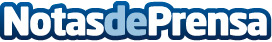 Nace InMotionFood, cocina de calidad solo para delivery en tiempos de coronavirusEl delivery se ha convertido en la alternativa obligatoria a cocinar en casa durante la crisis del conoravirus. Para dar respuesta a tanta demanda nace InMotionFood, una plataforma que ofrece comida a domicilio a partir de una variada oferta basada en la calidad de los productos y en el uso de técnicas alimentarias que hacen que terminen de cocinarse por el caminoDatos de contacto:Marta Peiro653324073Nota de prensa publicada en: https://www.notasdeprensa.es/nace-inmotionfood-cocina-de-calidad-solo-para Categorias: Nacional Gastronomía Sociedad Madrid Emprendedores Restauración Consumo http://www.notasdeprensa.es